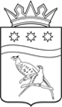 АДМИНИСТРАЦИЯ БЛАГОВЕЩЕНСКОГО МУНИЦИПАЛЬНОГО ОКРУГААМУРСКОЙ ОБЛАСТИП О С Т А Н О В Л Е Н И Е25.12.2023					                                                            № 3224г. Благовещенск «Об утверждении программы профилактики рисков причинения вреда (ущерба) охраняемым законом ценностям в сфере муниципального жилищного контроля на территории Благовещенского муниципального округа Амурской области на 2024 год»	В соответствии с Федеральным законом от 31 июля 2020 № 248-ФЗ «О государственном контроле (надзоре) и муниципальном контроле в Российской Федерации», Федеральным законом от 06 октября 2003 № 131-ФЗ «Об общих принципах местного самоуправления в Российской Федерации», Постановлением Правительства Российской Федерации от 25 июня 2021 № 990 «Об утверждении Правил разработки и утверждения контрольными (надзорными) органами программы профилактики рисков причинения вреда (ущерба) охраняемым законом ценностям», руководствуясь Положением  о муниципальном жилищном контроле на территории Благовещенского муниципального округа Амурской области, утвержденным решением Совета народных депутатов Благовещенского муниципального округа от 17.02.2023 № 187, Уставом Благовещенского муниципального округа Амурской области  администрация Благовещенского муниципального округапостановляет:	1.	Утвердить Программу профилактики рисков причинения вреда (ущерба) охраняемым законом ценностям в сфере муниципального жилищного контроля на территории Благовещенского муниципального округа Амурской области на 2024 год. 	2.	Настоящее постановление подлежит размещению на официальном сайте Благовещенского муниципального округа: https://blgraion.amurobl.ru/ и публикации в газете «Амурская земля и люди».	3. 	Настоящее постановление вступает в силу с момента подписания.4.	Контроль за исполнением настоящего постановления оставляю за собой.Глава Благовещенского муниципального округа			                     	Д.В.СалтыковАДМИНИСТРАЦИЯ БЛАГОВЕЩЕНСКОГО МУНИЦИПАЛЬНОГО ОКРУГААМУРСКОЙ ОБЛАСТИП О С Т А Н О В Л Е Н И Е25.12.2023					                                                            № 3225г. Благовещенск «Об утверждении программы профилактики рисков причинения вреда (ущерба) охраняемым законом ценностям в сфере муниципального земельного контроля на территории Благовещенского муниципального округа Амурской области на 2024 год»	В соответствии с Федеральным законом от 31 июля 2020 № 248-ФЗ «О государственном контроле (надзоре) и муниципальном контроле в Российской Федерации», Федеральным законом от 06 октября 2003 № 131-ФЗ «Об общих принципах местного самоуправления в Российской Федерации», Постановлением Правительства Российской Федерации от 25 июня 2021 № 990 «Об утверждении Правил разработки и утверждения контрольными (надзорными) органами программы профилактики рисков причинения вреда (ущерба) охраняемым законом ценностям», руководствуясь Положением  о муниципальном земельном контроле на территории Благовещенского муниципального округа Амурской области, утвержденным решением Совета народных депутатов Благовещенского муниципального округа от 31.03.2023 № 198, Уставом Благовещенского муниципального округа Амурской области  администрация Благовещенского муниципального округапостановляет:	1.	Утвердить Программу профилактики рисков причинения вреда (ущерба) охраняемым законом ценностям в сфере муниципального земельном контроля на территории Благовещенского муниципального округа Амурской области на 2024 год. 	2.	Настоящее постановление подлежит размещению на официальном сайте Благовещенского муниципального округа: https://blgraion.amurobl.ru/ и публикации в газете «Амурская земля и люди».	3. 	Настоящее постановление вступает в силу с момента подписания.4.	Контроль за исполнением настоящего постановления оставляю за собой.Глава Благовещенского муниципального округа			                  	Д.В.Салтыков АДМИНИСТРАЦИЯ БЛАГОВЕЩЕНСКОГО МУНИЦИПАЛЬНОГО ОКРУГААМУРСКОЙ ОБЛАСТИП О С Т А Н О В Л Е Н И Е25.12.2023				                                                                      № 3227г. Благовещенск«Об утверждении программы профилактики рисков причинения вреда (ущерба) охраняемым законом ценностям по муниципальному контролю в сфере благоустройства на территории Благовещенского муниципального округа Амурской области на 2024 год»	В соответствии с Федеральным законом от 31 июля 2020 № 248-ФЗ «О государственном контроле (надзоре) и муниципальном контроле в Российской Федерации», Федеральным законом от 06 октября 2003 № 131-ФЗ «Об общих принципах местного самоуправления в Российской Федерации», Постановлением Правительства Российской Федерации от 25 июня 2021 № 990 «Об утверждении Правил разработки и утверждения контрольными (надзорными) органами программы профилактики рисков причинения вреда (ущерба) охраняемым законом ценностям», руководствуясь Положением  о муниципальном контроле в сфере благоустройства на территории Благовещенского муниципального округа Амурской области, утвержденным решением Совета народных депутатов Благовещенского муниципального округа от 31.03.2023 № 200, Уставом Благовещенского муниципального округа Амурской области  администрация Благовещенского муниципального округапостановляет:	1.	Утвердить Программу профилактики рисков причинения вреда (ущерба) охраняемым законом ценностям в сфере муниципального контроля в сфере благоустройства на территории Благовещенского муниципального округа Амурской области на 2024 год. 	2.	Настоящее постановление подлежит размещению на официальном сайте Благовещенского муниципального округа: https://blgraion.amurobl.ru/ и публикации в газете «Амурская земля и люди».	3. 	Настоящее постановление вступает в силу с момента подписания.4.	Контроль за исполнением настоящего постановления оставляю за собой.Глава Благовещенского муниципального округа			                  	Д.В.Салтыков АДМИНИСТРАЦИЯ БЛАГОВЕЩЕНСКОГО МУНИЦИПАЛЬНОГО ОКРУГААМУРСКОЙ ОБЛАСТИП О С Т А Н О В Л Е Н И Е25.12.2023					                                                           № 3226г. Благовещенск «Об утверждении программы профилактики рисков причинения вреда (ущерба) охраняемым законом ценностям в сфере муниципального контроля на автомобильном транспорте, городском наземном электрическом транспорте и в дорожном хозяйстве на территории Благовещенского муниципального округа Амурской области на 2024 год»	В соответствии с Федеральным законом от 31 июля 2020 № 248-ФЗ «О государственном контроле (надзоре) и муниципальном контроле в Российской Федерации», Федеральным законом от 06 октября 2003 № 131-ФЗ «Об общих принципах местного самоуправления в Российской Федерации», Постановлением Правительства Российской Федерации от 25 июня 2021 № 990 «Об утверждении Правил разработки и утверждения контрольными (надзорными) органами программы профилактики рисков причинения вреда (ущерба) охраняемым законом ценностям», руководствуясь Положением  о муниципальном контроле на автомобильном транспорте, городском наземном электрическом транспорте и в дорожном хозяйстве на территории Благовещенского муниципального округа Амурской области, утвержденным решением Совета народных депутатов Благовещенского муниципального округа от 31.03.2023 № 199, Уставом Благовещенского муниципального округа Амурской области  администрация Благовещенского муниципального округапостановляет:	1.	Утвердить Программу профилактики рисков причинения вреда (ущерба) охраняемым законом ценностям в сфере муниципального контроля на автомобильном транспорте, городском наземном электрическом транспорте и в дорожном хозяйстве на территории Благовещенского муниципального округа Амурской области на 2024 год. 	2.	Настоящее постановление подлежит размещению на официальном сайте Благовещенского муниципального округа: https://blgraion.amurobl.ru/ и публикации в газете «Амурская земля и люди».	3. 	Настоящее постановление вступает в силу с момента подписания.4.	Контроль за исполнением настоящего постановления оставляю за собой.Глава Благовещенского муниципального округа			        Д.В.Салтыков 